2024 Varsity Softball Roster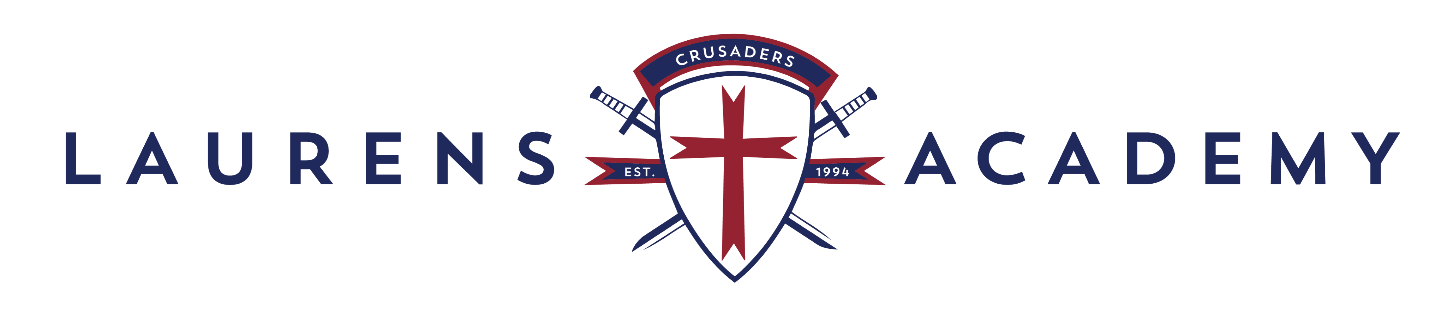 #PlayerGradePosition12Madeleine BaldwinSr.OF14Lillie DavenportSr.OF10 Olivia HuckSr.P22Catherine RiddleSr.1B44Emily SuttlesSr.C33Emily GoncalvesJr.OF15Abby HowardJr.2B6Maddie LoeJr.SS/P25Page CodingtonSo.OF5Braydyn DornSo.OF24Madisyn GrahamSo.OF8Sophia HarveySo.OF1Morgan BoldingFr.Utility2Caroline MullinaxFr.3B11Makayla LindleyFr.OF